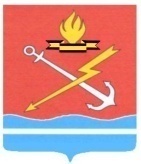 ПОСТАНОВЛЕНИЕГЛАВЫ МУНИЦИПАЛЬНОГО ОБРАЗОВАНИЯ «КИРОВСК» КИРОВСКОГО МУНИЦИПАЛЬНОГО РАЙОНА ЛЕНИНГРАДСКОЙ ОБЛАСТИ	от 1 февраля 2021 года № 1О назначении даты заслушивания отчетов главы муниципального образования «Кировск» Кировского муниципального района Ленинградской области и главы администрации муниципального образования «Кировск» Кировского муниципального района Ленинградской области о результатах их деятельности за 2020 год На основании части 11.1 статьи 35 Федерального закона от 06.10.2003 года № 131-ФЗ «Об общих принципах организации местного самоуправления», п о с т а н о в л я ю:Назначить заслушивание отчетов главы муниципального образования «Кировск» Кировского муниципального района Ленинградской области и главы администрации муниципального образования «Кировск» Кировского муниципального района Ленинградской области о результатах их деятельности за 2020 год перед представительным органом муниципального образования «Кировск» Кировского муниципального района Ленинградской области на 25 февраля 2021 года в 15 часов 00 мин в помещении администрации Кировского муниципального района Ленинградской области, расположенном  по  адресу:  г.  Кировск, ул. Новая, д.1, малый зал.  2. Настоящее постановление вступает в силу со дня подписания.Глава муниципального образования                                            С.И. ВорожцоваРазослано: в дело, Кировская городская прокуратура